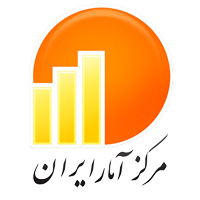 شاخص قيمت توليدكننده بخش برق فروردین ماه 1403 ( بر مبناي سال پايه 1395)شاخص قیمت کلدر فروردین ماه 1403، شاخص قیمت تولیدکننده بخش برق 329.4 میباشد که نسبت به ماه قبل (تورم ماهانه) 0.2 درصد افزایش، نسبت به ماه مشابه سال قبل (تورم نقطه به نقطه) 8.7 درصد افزایش و در دوازده ماه منتهی به ماه جاری نسبت به دوره مشابه سال قبل (تورم سالانه) 44.4 درصد افزایش داشته است.کاهش تورم ماهانهدر فروردین ماه 1403، درصد تغییرات شاخص قیمت تولیدکننده کل بخش برق نسبت به ماه قبل (تورم ماهانه) 0.2 درصد میباشد که در مقایسه با همین اطلاع در ماه قبل (1.5 درصد)، 1.3 واحد درصد کاهش داشته است. به عبارتی، میانگین قیمت دریافتی توسط نیروگاه‌های برق به ازای فروش محصول خود به شرکت‌های توزیع برق، در فروردین ماه 1403 نسبت به ماه قبل، 0.2 درصد افزایش دارد. در ماه مورد بررسی، تغییرات شاخص قیمت تولیدکننده بخش برق نسبت به ماه قبل، برای ساعات مختلف اوج‌بار، میان‌بار و کم‌بار، به ترتیب 1.2، 3.9 و 7.0- درصد بوده است.  کاهش تورم نقطه به نقطه در فروردین 1403، درصد تغییرات شاخص قیمت تولیدکننده کل بخش برق نسبت به ماه مشابه سال قبل (تورم نقطه به نقطه) 8.7 درصد میباشد که در مقایسه با همین اطلاع در ماه قبل (43.0 درصد)، 34.3 واحد درصد کاهش داشته است. به عبارتی، میانگین قیمت دریافتی توسط نیروگاه‌های برق به ازای فروش محصول خود به شرکت‌های توزیع برق، در فروردین ماه 1403 نسبت به دوره مشابه سال قبل، 8.7 درصد افزایش دارد. تغییرات شاخص قیمت تولیدکننده بخش برق در ماه مورد بررسی نسبت به ماه مشابه سال قبل، برای ساعات مختلف اوج‌بار، میان‌بار و کم‌بار، به ترتیب 4.6، 7.7 و 13.7 درصد بوده است. کاهش تورم سالانه در فروردین ماه 1403، درصد تغییرات شاخص قیمت تولیدکننده کل بخش برق در دوازده ماه منتهی به فروردین ماه 1403  نسبت به مدت مشابه در سال قبل 44.4 درصد میباشد که در مقایسه با همین اطلاع در ماه قبل (49.8 درصد)، 5.4 واحد درصد کاهش داشته است. به عبارتی، میانگین قیمت دریافتی توسط نیروگاه‌های برق به ازای فروش محصول خود به شرکت‌های توزیع برق، در دوازده ماه منتهی به فروردین ماه 1403 نسبت به دوره مشابه در سال قبل، 44.4 درصد افزایش دارد. همچنین تغییرات میانگین شاخص قیمت تولیدکننده بخش برق در دوازده ماه منتهی به فروردین ماه 1403 نسبت به مدت مشابه در سال قبل، برای ساعات مختلف اوج‌بار، میان‌بار و کم‌بار، به ترتیب 45.6، 44.4 و 43.5 درصد بوده است.     مبنا: جدول 1مبنا: جدول 11- شاخص قيمت توليدكننده بخش برق و درصد تغييرات آن -کل کشور 1- شاخص قيمت توليدكننده بخش برق و درصد تغييرات آن -کل کشور 1- شاخص قيمت توليدكننده بخش برق و درصد تغييرات آن -کل کشور 1- شاخص قيمت توليدكننده بخش برق و درصد تغييرات آن -کل کشور 1- شاخص قيمت توليدكننده بخش برق و درصد تغييرات آن -کل کشور 1- شاخص قيمت توليدكننده بخش برق و درصد تغييرات آن -کل کشور 1- شاخص قيمت توليدكننده بخش برق و درصد تغييرات آن -کل کشور 1- شاخص قيمت توليدكننده بخش برق و درصد تغييرات آن -کل کشور شرحضريب اهميتشاخص فروردین 1403درصد تغییر فروردین ماه 1403درصد تغییر فروردین ماه 1403درصد تغییر فروردین ماه 1403درصد تغییر اسفند ماه 1402درصد تغییر اسفند ماه 1402درصد تغییر اسفند ماه 1402شرحضريب اهميتشاخص فروردین 1403نسبت به ماه قبل (تورم ماهانه)نسبت به ماه مشابه سال قبل (تورم نقطه به نقطه)در دوازده ماهه‌ی منتهی به ماه جاری نسبت به دوره مشابه سال قبل ( تورم سالانه)نسبت به ماه قبل (تورم ماهانه)نسبت به ماه مشابه سال قبل (تورم نقطه به نقطه)در دوازده ماهه‌ی منتهی به ماه جاری نسبت به دوره مشابه سال قبل ( تورم سالانه)كل بخش برق329.40.28.744.41.543.049.8ساعات اوج بار	325.21.24.645.60.339.252.1ساعات ميانبار	335.43.97.744.4-2.836.550.0ساعات كم بار	321.0-7.013.743.511.058.948.0